1 тур районного конкурса "Организатор дополнительного образования детей в общеобразовательном учреждении Санкт-Петербурга" среди руководителей ОДОД школ Петродворцового района                                Санкт-Петербурга	17 декабря 2014 года на базе ОДОД ЦО № 671 по адресу: Ломоносов,  Ораниенбаумский пр., д.39 а. прошел 1 этап районного конкурса "Организатор дополнительного образования детей в общеобразовательном учреждении Санкт-Петербурга" среди руководителей ОДОД школ Петродворцового района Санкт-Петербурга.В конкурсе приняли участие организаторы дополнительного образования - руководители ОДОД 8-ми школ Петродворцового района Санкт-Петербурга в соответствии с № жеребьевки, проведенной 29 октября 2014 года в день старта конкурса:1. Внукова С.С. - руководитель ОДОД гимназии № 426,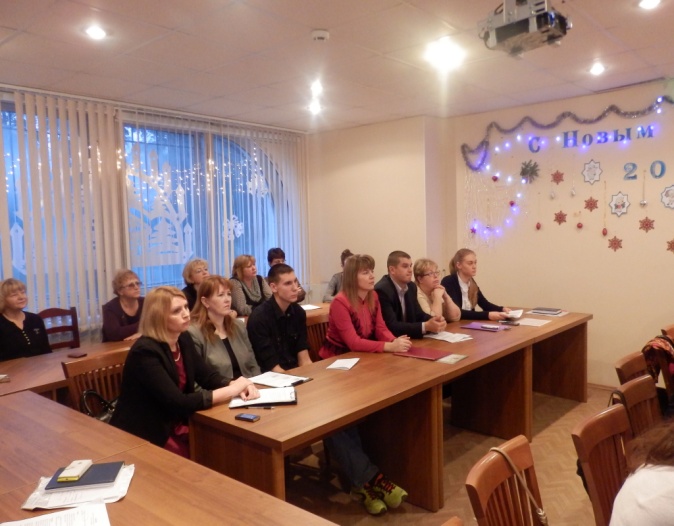 2. Лунева Г.Г. -заведующая ОДОД ЦО № 671,3. Пыжов С.И. - руководитель ОДОД школы № 430, 4. Кармалюга Э.Т. - ОДОД ГБОУ № 412,5. Ермакова О.А. - ОДОД  № 413,6. Щербатых Ф.А. - ОДОД ГБОУ №  411,7. Виролайнен Т.М. - ОДОД школы  № 417, 8. Ченцова Н.Н. - заведующая ОДОД ГБОУ № 436.1 тур - "ПРЕЗЕНТАЦИЯ ОДОД" - это конкурс видеороликов или слайд-шоу форматом до 5 минут об истории создания и деятельности ОДОД. При подготовке презентаций конкурсанты учитывали критерии оценки и условия, что в материале  должны быть отражены следующие позиции.  - динамика развития ОДОД;            - модель управления ОДОД (наличие Программы развития);            - профессиональные достижения педагогического коллектива ОДОД;	  - работа ОДОД на направленностям деятельности;            - динамика достижений  коллектива обучающихся;            - распространение опыта, демонстрация участия коллектива и обучающихся в соревнованиях, конкурсах , фестивалях различного уровня.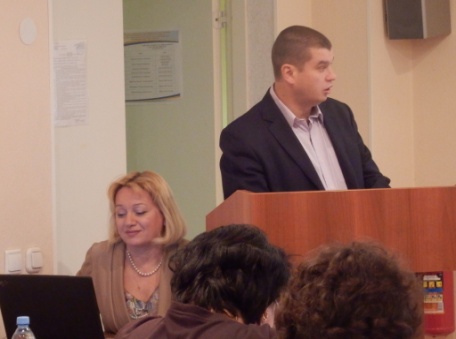 Все презентации ОДОД сопровождались выступлением конкурсантов.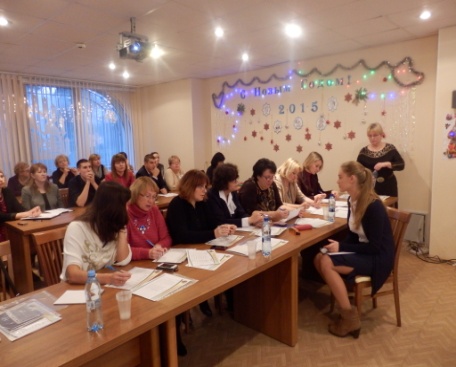  После завершения выступления участники ответили на вопросы членов жюри.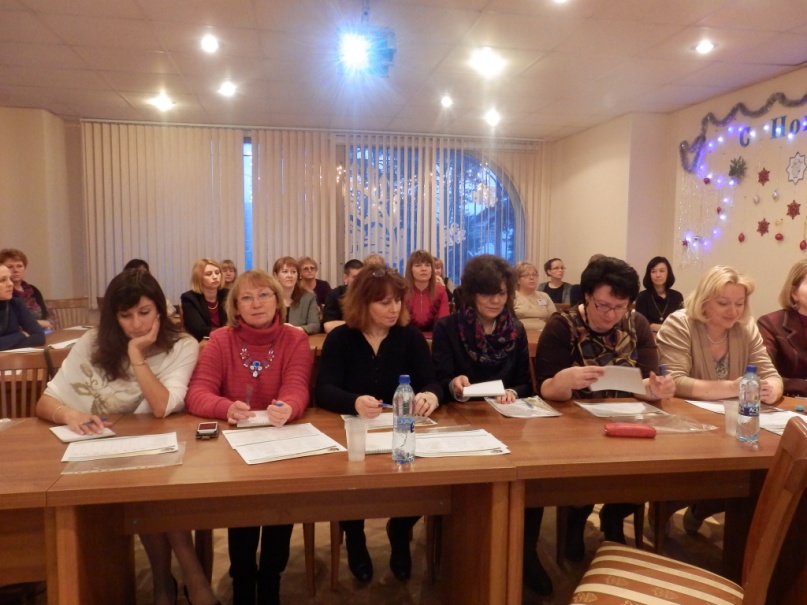 По итогам проведения 1 тура жюри отметило высокий уровень подготовки демонстрируемого материала, логичность и последовательность построения представленного материала, содержательные, разнообразные и эмоциональные выступления конкурсантов. Участники показали хороший уровень владения содержанием деятельности ОДОД. 2 тур – самопрезентация. "Кредо организатора дополнительного образования детей в ГБОУ" пройдет 28 января 2015 года на базе ГБОУ            № 411 "Гармония". Конкурсное испытание определяется как выступление участника конкурса продолжительностью до 10 минут. В своем выступлении участник должен показать свое отношение к делу, профессии, детям и взрослым, представить свою версию о миссии дополнительного образования,  его роли в образовательном учреждении. 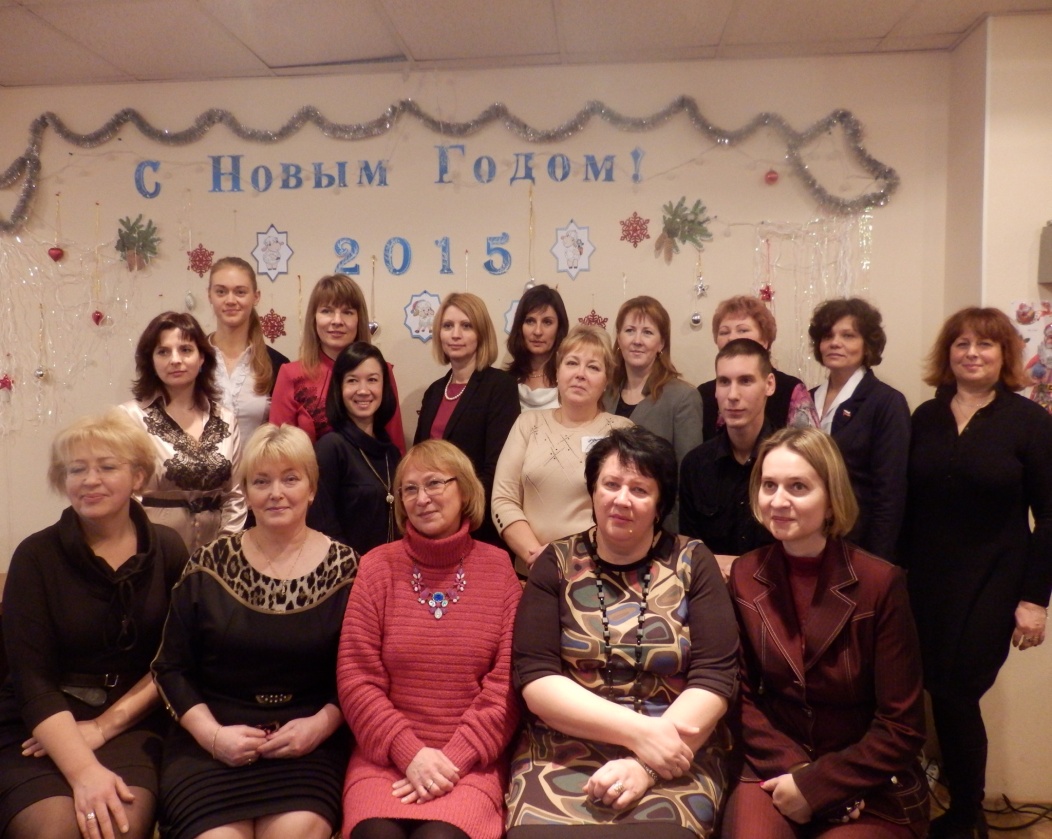 Районный методист по работе с ОДОДИ.И. Дудко